ГОСУДАРСТВЕННОЕ ДОШКОЛЬНОЕ ОБРАЗОВАТЕЛЬНОЕ УЧЕРЕЖДЕНИЕ ЛУГАНСКОЙ НАРОДНОЙ РЕСПУБЛИКИ ЯСЛИ – САД  КОМБИНИРОВАННОГО ВИДА «СОЛНЫШКО»ТВОРЧЕСКИЙ ПРОЕКТТема: Использование настольной игры «Башня» в работе с детьми дошкольного возраста.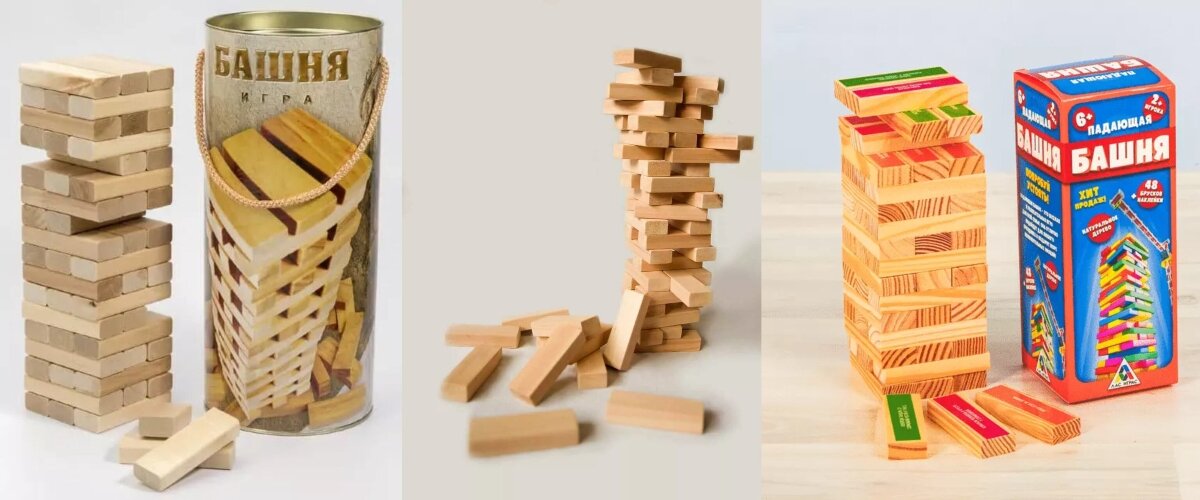                                             Автор проекта: Чернецова Надежда Викторовнаг. Стаханов2022 г. Тема: Использование настольной игры «Башня» в работе с детьми дошкольного возраста.ВВЕДЕНИЕКакой родитель не мечтает вырастить всесторонне развитого ребёнка? Но, в то же время, никому из нас не хочется лишать детей возможности просто поиграть. Делу время, потехе час, учит нас народная мудрость. А психологи в один голос утверждают, что лучше всего дети обучаются во время игры. Вот только где найти время и на обучение, и на игры?Гениальное решение проблемы – настольные игры! Вы просто открываете коробку, изучаете правила, раскладываете поле, карточки, фишки… и начинается волшебство. Дети с увлечённостью, достойной подражания, осваивают логику, риторику, счёт, развивают пространственное воображение, коммуникативные и сенсорные навыки, тренируют память и глазомер, попутно развивая как мелкую, так и крупную моторику.Мы можем предложить большой выбор игр, которые помогут вашим детям вырасти гармонично развитыми личностями. Но как разобраться во всём многообразии нашего ассортимента? Что ж, давайте посмотрим, чем каждая из игр может быть полезна.Актуальность проекта." Башня» не является логической, в ней вообще не нужно думать» - так говорят многие мамочки. Однако это не так! Играя в настольную игру, ребенок (да и взрослый тоже) должен все время сопоставлять массу блоков слева и справа и думать, останется и положение устойчивым! - Игра « Башня»  очень хорошо развивает мелкую моторику, то есть активизирует участки мозга, отвечающие за сенсорику и мышление. Известно, что подобные игры способствуют профилактике различных сердечно-сосудистых заболеваний в старости и существенно ускоряют интеллектуальное развитие ребёнка. - Учит пространственному и архитектурному мышлению: представить, какой брусок менее нагружен, чтобы вытащить его — задача достаточно сложная, но очень нужная ребёнку.- Игра развивает ловкость, мелкую моторику, реакцию, находчивость, логику, внимание, точность движений и стратегическое мышление.-Развивает командный дух: дети могут играть в неё вместе и улучшать свои навыки коммуникации. - Игра требует пространственного воображения и интуитивного понимания стереометрии. С другой стороны, эта настольная игра развивает остроту реакции и моторику рук, так что она полезна и физически.- Игра очень хороша в качестве семейной игры: ведь в неё интересно играть и детям, и взрослым.Задачи проекта:Коррекционные:целенаправленно формировать ВПФ;стимулировать поисковую деятельность;формировать пространственно-временные отношения;обогащать и расширять словарный запас детей.Обучающие:познакомить детей с видами дерева и их свойствами;учить детей способам захвата бруска: кулачковый, щипковый, пинцетный захват;упражнять в последовательной смене тонуса мускулатуры руки ребенка;закрепить знания детей о математическом счете;упражнять в ориентировке на плоскости;Развивающие:развивать связную, грамматически правильную речь и коммуникативные навыки;развивать сенсорное и сенсомоторное восприятие;развивать мелкую моторику;развивать у детей образное мышление, фантазию, творческие способности;развивать игровые навыки и познавательную мотивацию. побуждать детей к совместной деятельности;развивать фразовую речь;Воспитательные:воспитывать культуру речи;продолжать формировать у детей умение сотрудничать между собой.стимулировать совместную продуктивную деятельность детей и родителей.Принципы построения занятий:Системность.Учёт возрастных особенностей детей.Поэтапное использование игр.Принцип постепенного и постоянного усложнения материала.Формы организации детской деятельности :1. Логико-математические игры.2. Интегрированные игровые занятия.3. Совместная деятельность педагога и детей.4. Самостоятельная игровая деятельность.Интеграция образовательных областей:1.. Образовательная область «Физическое развитие»: формирование правильной осанки при выполнении работы, формирование желания заботиться о своём здоровье, выполнение разминок и физкультминуток.2. Образовательная область «Познание»: развитие психических процессов у детей: внимания, памяти, мышления, воображения, речи. Расширение кругозора детей, сенсорное развитие. Развитие математических способностей.3. «Социально-коммуникативная» область: развитие коммуникативных навыков в процессе свободного общения педагога с детьми, пополнение словаря детей, умение понятно и социально-приемлемыми способами выражать свои чувства, желания и мнения. Приобщение к общепринятым нормам взаимодействия со сверстниками и взрослыми, объективное оценивание своих возможностей, способность преодолевать трудности.4. «Речевое развитие»: обсуждение построек , чтение, разучивание художественных произведений   в ходе предварительной работы5. «Художественно-эстетическое» развитие: развитие продуктивной деятельности детей, приобщение к звукам природы и музыки через аудиозаписи.Отличительной особенностью программы является игра. При правильной организации игра создает условия для развития интеллектуальных и личностных качеств ребенка, формированию предпосылок учебной деятельности и обеспечению социальной успешности дошкольника. Три взаимосвязанные линии развития детей: чувствовать – познавать – творить гармонично вписываются в естественную среду ребенка – игру, которая для него одновременно является и развлечением, и способом познания мира людей, предметов, природы, а также сферой приложения своей фантазииОжидаемый результат:Дети научатся обдумывать и планировать свои действия, осуществлять решение в соответствии с заданными правилами, проверять результат своих действий, аргументировать свои высказывания, строить простейшие умозаключения.Появятся навыки взаимодействия друг с другом, дети научатся согласовывать свои действия с действиями сверстников и взрослого.Расширится представление о математических понятиях: о множестве, числе, величине, форме, пространстве и времени, математической терминологии.История возникновения игры «Башня»Сегодня я хочу вам рассказать об очень увлекательной игре « Башня» или "Падающая башня". Игра появилась в 1970-е годы благодаря британской изобретательнице Лесли Скотт. Лесли придумала игру, будучи еще девочкой, и назвала экзотическим словом «jenga», что означает «стройте» на африканском языке суахили. Первая " Башня» была собрана из детских кубиков. В дальнейшем появилась " Башня»  серийного производства. Правила игры «Башня»Современная " Башня» представляет собой башню из деревянных брусочков.Цель - положить брусок так, чтобы не разрушить башню. Игроки по очереди достают из башни брусочки и кладут наверх, делая башню все более высокой и все менее устойчивой. После чьего хода башня падает, тот и проиграл.В настольной игре участвуют 54 (реже 48 или 60) деревянных блока. Размеры блоков бывают разные, но обязательно длина должна быть в 3 раза больше ширины, а высота в 1,5-2 раза меньше ширины. В начальном положении башня имеет 18 этажей по три блока в каждом, причем блоки каждого верхнего этажа нужно класть перпендикулярно блокам предыдущего. Башня готова, и тогда первым ходит тот, кто ее строил. Ход в " Башня»  - это вытаскивание одного блока с любого этажа (кроме верхнего и того, который под ним) башни и последующего его размещения наверху башни. Для постройки следующего уровня предыдущий должен быть завершен. Извлекать блок, а также поправлять и подталкивать разрешено только пальцами одной руки – двумя руками играть одновременно нельзя. Можно подвинуть один блок и взяться за другой, но нужно помнить, что на ход дается только 10 секунд.ПРИЛОЖЕНИЕПриложение 1Мастер- класс по конструированию из строительного материала «Башня».Цель: дать общее представление  о конструкторе «Башня» , как о средстве развития ребенка в игре.Задачи:• Ознакомить с конструктором «Башня».• Обучить способам конструирования.• Познакомить с различными вариантами игр посредством построек из «Башня».Материалы: наборы конструктора «Башня», ноутбук, проектор. Ход работы:                                                 Россия нуждается в инженерах, а не в юристах.                                        Инженеры, специалисты - компьютерщики,                                                            биологи, физики, химики, - люди, которые                                                   должны сформировать инновационную среду…                                                                                                  Д. А. Медведев.XXI век – это век новейших компьютерных разработок и цифрового оборудования. Огромное разнообразие технических средств даёт воспитателю возможность сделать познание окружающего мира увлекательным для ребёнка любого возраста. Одной из таких новинок является набор «Башня»,  включающий в себя конструкторы, специально созданные для детей дошкольного возраста.Конструкторы «Башня» на сегодняшний день незаменимые материалы для занятий в дошкольных учреждениях. «Башня» - это конструктор всех возрастных категорий. Дети очень любят играть им в свободной деятельности.  Этот конструктор побуждает работать и голову, и руки. После сборки, модели превращаются в игрушку. А для детей в возрасте от трех до шести лет основой обучения должна быть игра - в ее процессе малыши начинают подражать взрослым, пробовать свои силы, фантазировать, экспериментировать. Игра предоставляет детям огромные возможности для физического, эстетического и социального развития. В самом процессе конструирования ребенок получает удовольствие от того, что он делает, строит то, что он хочет и это позволяет развивать его фантазию в любом направлении.Конструирование – это современное средство обучения детей. Главное –должно быть интересно самому воспитателю, тогда и с детьми очень легко и увлекательно работать. Конструкторы задуманы таким образом, что воспитатели могут постоянно черпать в них новые идеи, позволяющие привлечь и удержать внимание воспитанников и позволяют детям создавать модели собственного изобретения.Конструкторы «Башня»  незаменимы для развития способности к концентрации, мелкой моторики рук, мышления, ловкости, и даже интеллекта, а также помогут раскрыть творческие способности ребенка. Все детали конструктора имеют четкие геометрические фигуры, а значит, помогут развить математическое восприятие – круглое, квадратное, длинное или короткое. При конструировании ребенок сможет проверить способности и найти применение своим возможностям. В процессе игры, ребенок будет фантазировать и воображать все новые и новые игровые сцены. В конце каждого занятия мы подводим итоги – ребята рассказывают о своей модели. Ребята составляют небольшой рассказ о своей модели – несколько предложений. Они учатся объяснять, почему выбрали именно такую модель в рамках изучаемой темы, почему использовали именно такие цвета при конструировании, каково назначение их модели. Теперь я предлагаю вам, уважаемые коллеги, поиграть в увлекательную игру «Самая высокая и устойчивая башня».Башня – инженерное сооружение, отличающееся значительным преобладанием высоты над стороной или диаметром основания.Башни применяются в гражданской, военной и церковной архитектуре и имеют самые различные назначения, начиная с полезных целей и заканчивая простым удовлетворением эстетического чувства. В крепостях и замках они служили для обороны и наблюдения за неприятелем, в церквах – для подвешивания колоколов, в системах водоснабжения – для помещения водяных резервуаров и так далее.Башни бывают разные:-         Смотровые башни-         Маяки-         Колокольни-         Оборонительные башни-         Осадные башни-         Водонапорные башни-         Телебашни и т. д.II Практическая деятельность.«Башня» - это универсальный конструктор, который настолько разнообразен, что никогда не надоедает. Из незатейливых деталей конструктора можно собрать всё, что только может вообразить себе человеческая фантазия.Предлагаю и вам, уважаемые коллеги, окунуться в мир конструирования и на практике увидеть, как мы можем работать с ним.Давайте попробуем и мы с вами сконструировать башню.Дидактическая игра «Самая высокая и устойчивая башня»При строительстве башни нужно обязательно учитывать, что башня не должна быть слишком узкая, иначе, чем выше вы её будете строить, тем больше вероятности, что она упадёт. Слишком широкую башню тоже строить не следует, вы потратите много времени на её строительство и не успеете. Башня может быть полая внутри.Обращаю ваше внимание на то, что башня должна быть устойчивой. Устойчивость конструкции (в архитектуре применительно к башням) – это сохранение формы конструкции без деформаций, которые сделают её непригодной для эксплуатации и могут повлечь за собой её падение.Таким образом, устойчивая башня не должна качаться и падать или от неё не должны отваливаться детали.Правила игры:Вначале нам необходимо разбиться в группы по 3-4 человека.Дидактическая игра «Кирпичная кладка»Для этой игры я прошу вас разбиться на пары и обговорим правильный способ скрепления деталей. Есть такое понятие – называется кирпичная кладка – это правильное соединение деталей, обеспечивающее прочное их скрепление. Назван данный способ так не случайно – такое соединение деталей очень похоже на настоящую кладку кирпичей друг на друга при строительстве кирпичных зданий.Цель игры – для первого участника – сконструировать что-либо, по ходу работы объясняя второму. Для второго – не видя сконструировать то же самое. После разминки должны получиться две одинаковые модели.Итак, правила игры:Игра проходит в паре. Два участника получают одинаковые количество деталей .Первый участник, отвернувшись, придумывает порядок скрепления деталей – строит что-нибудь.После построения он, не поворачиваясь, рассказывает другому участнику где стоит какая деталь.Исход игры (одинаковые или нет получились модели) зависит от того, как сумеет первый участник объяснить месторасположение деталей.Время игры –2-3 минуты.Конструирование по образцу.Ребятам демонстрируется заранее сконструированная педагогом модель. Их задача – сконструировать точно такую же модель, размер и т. д.Конструирование по условию.Ребятам раздаются одинаковые картинки, например, с древней башней. Как видно на картинке слева, древняя башня не, это совершенно другой конструктор. Ребятам предлагается сконструировать максимально похожую башню. Допускается некоторые условности, например, у нас нет деталей, чтобы сконструировать круглые проёмы окон и овальные арки. Ставятся конкретные условия: повторить архитектуру башни, расположение окон, форму, размер башни, подсчитать, сколько кирпичиков нужно в ширину, сколько – в высоту, рассчитать, когда начать делать проёмы для окон.Конструирование по схеме.Формируются новые понятия: что такое план, схема, что такое проекция (вид спереди, вид сверху). Задание: угадай по двум проекциям, какой предмет изображён. Конструируем замок по заданной схеме в разных проекциях.Конструирование по заданной теме.Озвучивается тема сегодняшнего занятия, например мебель. При конструировании ребята ничем не ограничены – они могут фантазировать и сконструировать любую мебель, какую захотят.За ограниченное количество времени каждой группе нужно построить самую высокую и устойчивую башню. На выполнение задания у вас есть 5 минут. После мы сравним наши башни и подведём итоги, какая команда выиграла.Обсуждение:Давайте посмотрим на свои работы и на работы других. Расскажите о своей башне.1. Удовлетворены ли вы своим результатом работы в группах? Да или нет? Почему?2. Какую именно башню хотели сконструировать? Получилось? Почему?3. Всё получилось? Как вы думаете, почему?4. Какие образовательные задачи мы, как педагоги, можем решать, используя данное упражнение?III Рефлексия:То, что я хочу познать — это яблоня,Что я познаю — это ветвь яблони,То, что я передаю ученику — это яблоко,То, что он возьмёт от меня — это семечко.Но из семечка может вырасти яблоня.Мастер класс наш сегодня заканчивается. За это время выросло удивительное дерево, благодаря которому каждый из вас может показать пользу или бесполезность нашего общения.Если мастер класс для вас прошел плодотворно, и вы остались довольны - прикрепите к дереву плоды – яблоки.Если он прошел хорошо, но могло быть и лучше – прикрепите цветы.Если мастер класс не отличается от прежних мастер классов, и ничего нового не принес – зеленые листочки.А уж если совсем напрасно было потрачено время сегодня, то – желтый, чахлый лист.Игра  "Робин Гуд"
Цель: обучение ребенка приемам снятия  агрессии социально приемлемыми способами, развитие  меткости. 
Эта  игра  пожалуй  одна из любимых. Сперва  ребенок  строит башню, а  потом  сам  же  ее  и  разрушает. Можно использовать лук, это могут быть мягкие мячики  или  бумажные  шарики. Игра очень хороша!Приложение 2Конспект образовательной деятельности в младшей группе
Тема: «Волшебная змейка» Задачи: - Продолжать знакомить с деталями конструктора « Башня». - Закреплять умение соединять кирпичики. - Познакомить детей со способом построения изгибающейся змейки.- Развивать умение работать в коллективе.
- Воспитывать усидчивость, мелкую моторику.Словарная работа: змейка, кирпичики, строить.
Оборудование: игрушечная змейка, образец змейки, собранный воспитателем; чудесный мешочек, кирпичики « Башня», игрушка гном.
Ход образовательной деятельности:
Ребятки, посмотрите, к нам в гости пришел сказочный Гном и принес свой волшебный мешочек. Гном хочет поиграть с вами в игру « Волшебный мешочек».
Игра «Волшебный мешочек» (дети вынимают из мешочка детали конструктора, говорят, как они называются, какого цвета).
Молодцы, ребята! Посмотрите, что я нашла на дне мешочка! (Показываю игрушечную змейку.) Эта змейка очень красивая, она покажет вам, как умеет танцевать (змейка извивается). Давайте покажем Гному пальчиковую гимнастику про змейку.Пальчиковая гимнастика «Змейка»
Змейка плавает в водице,
(ладони соединены, изгибаются)
Змейке весело играть.
Змейка, змейка, озорница, 
(грозят пальчиком) 
Мы хотим тебя поймать. 
(медленно сближают ладони)
Но змейке очень скучно жить в своем домике, у нее нет друзей. Что же делать? Правильно, нужно сделать ей друзей, таких же змеек, как она! (Показываю образец, сделанный из конструктора, и предлагаю детям его рассмотреть.)
Из каких деталей сделана змейка (Кирпичики,.) Сколько деталей нужно, чтобы построить змейку? А теперь каждый из вас сделает такую же змейку, как у меня.
Постройка змеек детьми.
Какие красивые змейки у вас получились! Давайте подарим их нашей волшебной змейке. Змейка очень рада, что у нее так много друзей. Она хочет поиграть с вами в игру «Сороконожка»
Молодцы, ребята! Понравилось вам строить змей? Хорошие друзья получились у нас для змейки? Ну что же, змейке пора возвращаться домой, давайте скажем ей: до свидания, до новых встреч!!!Конспект образовательной деятельности в младшей  группе
Тема: «Домик — теремок»
Задачи:Обучающие: - Учить детей сооружать постройки из строительного материала, - Ставить кирпичики плотно друг к другу, - Делать постройку с перекрытиями.Развивающие:
- Развивать элементарное умение отражать в постройках представление о знакомых предметах. - Развивать стремление к игровому и речевому общению, активизировать речевую деятельность (большой — маленький) кубик. - Развивать первые навыки драматизации.
Воспитывающие:
Воспитывать желание обыгрывать постройку.
 Словарная работа: активизировать в речи детей  слова – кирпичик, пластина, домик.
Оборудование: мелкие игрушки, на каждого ребенка –  кирпичики « Башня», 1 пластина.
Ход образовательной деятельности:
В гости приходят звери и приносят письмо, где написана сказка «Теремок». Воспитатель рассказывает сказку с показом игрушек настольного театра коробочек). В конце чтения сказки к теремку подходит медведь и просится в теремок. Звери его не пускают: «Ты большой, а теремок-маленький!». Медведь лезет на теремок и ломает его. Звери плачут. – Ребята, давайте поможем зверям, пожалеем их, построим для них большой домик – теремок из больших кубиков. Дети с помощью воспитателя строят домик – теремок из строительного материала.
Во время постройки поют песенку «Строим дом»:
Тук, да тук, тук, да тук, раздаётся громкий стук.
Строим дом, дом большой, и с крылечком, и с трубой.
Разукрасим свой дом, наверху флажок прибьём.
Будет жить в доме том, зайка с мишкой, и с волчком.
— Какой красивый и большой получился у нас домик – теремок. Кто будет жить в теремке? (зайчик, лягушка, мышка, волк, лисичка, медведь). А где же звери? Убежали. Давайте мы будем зверушками и постучимся в теремок (дети надевают шапки – маски зверей). Стучат по очереди в двери теремка. Проговаривая фразу: «Тук, тук. Кто в теремочке живёт? Пустите меня».
— Нравится вам теремок? Всё есть в теремке – стены, окна, дверь. А где же крыша? Холодно без крыши, дождь зальёт, снег нападает.
— Ой, кто – то к нам стучится. Давайте спросим: «Кто там?».
Воспитатель заносит в группу медведя — игрушку: Я, мишка-медведь. Я привёз вам крышу на санках, чтобы в теремочке было тепло зверям. Воспитатель ставит крышу, и предлагает детям поблагодарить медведя и попрощаться с ним. Благодарит детей за проделанную работу.Конспект образовательной деятельности в средней группе
Тема: «Горка для куклы Кати» 
Задачи: Обучающие- Учить строить горку, приставляя детали (кубики, призму, кирпичик) друг к другу, делать постройку устойчивой. - Учить различать и называть четыре основных цвета.Развивающие:
 - Развивать стремление к игровому общению, - Речевую активность, умение контактировать с взрослыми и сверстниками.Воспитывающие- Воспитывать бережное отношение к конструктору.
 Словарная работа: активизировать в речи детей слова – кирпичик, кубик, призма, название цветов.
Оборудование: кукла, на каждого ребенка – кирпичики « Башня», 1 призма, 1 кубик.
Ход работы:
Слышен стук в дверь, воспитатель выходит и заносит в группу коробки, предлагает детям заглянуть в них.
Воспитатель обращает внимание детей на детали, которые лежат в коробках. Спрашивает, сколько их, как они называются, какого они цвета. Предлагает показать кубик, напоминает, что у этой детали много сторон и все они одинаковые. Затем предлагает построить из кубиков горку. Приглашает одного ребенка: «Света, мы будем строить горку, а ребята нам помогут».
Воспитатель берет кубик  спрашивает: «Сколько кубиков я взяла?») и ставит его на стол. Говорит: «Света, ты тоже рядом с этим кубиком поставь свой кубик». Затем педагог берет еще одну такую же деталь и ставит на первую. Света делает то же самое. Взрослый задает детям вопросы: «Что мы со Светой сделали? А теперь что мы делаем? (Устанавливают еще по одному кубику и так далее) Что у нас получилось?» Если дети не могут ответить правильно, педагог объясняет, что это горка, и предлагает каждому ребенку построить такую же.
Выполнив задание, малыши играют. Воспитатель поощряет коллективные игры и подсказывает, что по лесенкам могут ходить матрешки, прыгать зайки.
3.В заключении педагог анализирует детские постройки, используя игрушки: «Матрешка, тебе понравилась Сашина горка? И мне нравится. Кубики стоят прочно, горка ровная».
В конце занятия дети убирают строительный материал.
Конспект образовательной деятельности в средней группе Тема: «Автобус для зверят»
Задачи: учить детей сооружать постройку, приставлять детали и накладывать друг на друга, использовать различные детали конструктора, делать постройку устойчивой. Развивать речевую активность.
Воспитывать желание обыгрывать постройку.Словарная работа: активизировать в речи детей слова – кирпичик, пластина, цилиндр.
Оборудование: мелкие игрушки, на каждого ребенка – по 2 цилиндра, 2 пластины, 6 – 8 кирпичиков, два зайца игрушечных, игрушка – собака, макет дороги.
 
Ход образовательной деятельности:
1.На ковре из кубиков построены рельсы.
Воспитатель рассказывает:
— Иду я сегодня в детский сад и встречаю на дороге щенка Бульку. Грустный такой плетется, хвост опущен, даже поскуливает тихонечко.
— Что случилось?- спрашиваем.
— У зайчика живот болит, мне его очень жалко, -говорит.
— А врача к зайчику позвали? – спрашиваю.
— Не идет врач в лес, говорит, чтобы зайчика сюда привезли. А привезти-то не на чем. У них так в лесу ни автобусов, ни троллейбусов нет. И все зверята с больным зайчонком сидят, а животик у него все болит и болит, — и Булька совсем расскулился. Начала я его утешать, гладить, смотрю – ко мне мама-зайчиха бежит. Вид у нее тревожный, глазки красные.
— Пожалуйста, — просит, — сделайте нам автобус, медвежата положили дорогу, а автобуса нет.
— Хорошо, — говорю, — я сейчас пойду к детям и попрошу их.
Мама-зайчиха благодарит, лапки к груди прижимает. А Булька обрадовался, прыгает и скачет:
— Ура! Ребята обязательно помогут, они нам всегда помогали. У нас будут автобусы! Ура! Мы повезем зайчика лечиться, а потом будем на кататься!”
Воспитатель выясняет, согласны ли дети взяться за такое сложное дело. 2.Получив их согласие, уточняет задание.
В начале воспитатель показывает готовую поделку и предлагает детям подумать, как ее сделать. Задает детям вопросы, как расположены окна, двери, одинаково ли они расположены с двух противоположных сторон.
После объяснения задания воспитатель предлагает начать конструирование.
3.По окончании занятия воспитатель с детьми ставят вагончики на дорогу и едут к зайчику.
Воспитатель благодарит детей за помощь.
— Теперь наш зайчик обязательно поправится, спасибо, ребята.Конспект образовательной деятельности В старшей группе
Тема: «Гараж с воротами»
Задачи: Обучающие;- Учить детей выполнять постройку гаража посредством показа действий педагога.Развивающие;
Развивать зрительную память, кинестетическое восприятие посредством тактильно – двигательного обследования предмета.
Воспитывающие:
Воспитывать у детей интерес к выполнению коллективных построек и совместной игре с ними.Словарная работа: гараж, ворота, зеленый, пластина.
Оборудование: строительный материал « Башня», пластины по 1 штуке, грузовые машины, рисунок гаража, геометрические тела – кубик, треугольная призма, кирпичик; геометрические фигуры – круг, квадрат, треугольник.
 
Ход образовательной деятельности
Сюрпризный момент. Звук мотора. Что это за звук? Что это едет? Машина. 
 Психогимнастика «Давайте познакомимся»
К нам в гости из детского сада пришел мальчик Ваня и хочет с вами познакомиться. Дети передают игрушку друг другу, называя свое имя. Ваня очень любит играть в игры.
Воспитатель рассказывает, что он принес с собой мешочек, но не простой, а чудесный. В нем лежат предметы. А вы, засунув руку в мешочек, должны угадать, что за предмет?
Игра «Чудесный мешочек»
(определение на ощупь геометрических тел)
— Что это? (ответы детей).
— Ваня очень любит играть с машиной. А как можно играть с машиной? А где живет машина?
Работа с иллюстрацией гаража.
— Из каких частей состоит гараж? Что это? (стены, ворота, крыша). А окна есть у гаража? Для чего машине гараж? А Ваня не умеет строить гараж? Давайте его научим.
2.Показ постройки гаража педагогом.
— Что это? Какого цвета кирпичики? А это пластина? Повторите. Какого цвета пластина? Любой дом, постройку начинают строить с фундамента.  
Буду строить сначала стены из кирпичиков? Из чего строю стены. Строю заднюю стену. Какую стену строю?Ставлю кирпичик на узкую длинную сторону?Как я ставлю кирпичик? Теперь я буду строить боковые стены? Ставлю кирпичик с правой стороны, а потом с левой на узкую длинную сторону? Это боковые стены. Какие это стены? Теперь строим ворота. Ворота я тоже буду делать из кирпичика. Ставлю кирпичик впереди на узкую длинную сторону.Где ставлю кирпичик? Ворота должны открываться и закрываться, чтобы машина могла заехать и выехать. Вот теперь делаю крышу: беру пластину и кладу сверху на кирпичи? Из чего я сделала крышу? Как я ее положила? Вот и получился гараж. Что я построила. Что я строила сначала, потом? Из чего построила крышу. А вы хотите построить гараж для своей машины? (дети выполняют постройку)
3.Анализ и оценка построек.
— Давайте, вместе с Ваней посмотрим у кого самый прочный гараж, у кого ровно, плотно соединены все детали.
Воспитатель просит рассказать:  Что строили? Из чего строили гараж? Какого цвета кирпичи? Из чего делали крышу? Какого цвета пластина?
 Конспект образовательной деятельности в старшей группе
Тема: «Теремок для матрешки»
Задачи: Обучающие;- Учить детей делать постройки с перекрытиями, - Строить теремок, располагая кирпичики вертикально по четырехугольнику, ставя  их плотно друг к другу. - Продолжать учить слушать объяснение воспитателя, понимать его, действовать по его просьбе, конструировать осмысленно.Развивающие;
Развивать моторику мышц рук, элементарное умение отражать в постройках представления о знакомых предметах..Воспитывающие;Воспитывать желание доводить работу до конца, отзывчивость.
Словарная работа: «спереди», «сзади», «сбоку», « сверху», «задняя стенка».
Оборудование: матрешки, на каждого ребенка – 11 кирпичиков, 2 призмы.
Ход образовательной деятельности
.В гости приходит матрешка и рассказывает, что у нее совсем нет домика и ей негде жить Воспитатель показывает картинку красивого теремка, в котором жила маленькая матрешка. Спрашивает: «Что это у теремка? Правильно, стены. А вот на стенах окошечки. (Показывает отверстия на задней и передней стенках, образованные между перекрытием и лежащим на узких, длинных гранях кирпичиками). Посмотрите на кирпичики, на какой стороне они стоят? ( На короткой). А эти? (На длинной.) Посмотрите на крышу домика. Какого цвета она?
Далее воспитатель показывает прием работы: «Посмотрите, как строить домик – теремок. Сначала надо отобрать детали, нужные для постройки стен. Я беру желтый кирпичик, нахожу у него узкую длинную сторону. (Проводит по ней пальцем и говорит: «Длинная».) Кладу его перед собой – это задняя стенка. Беру еще один желтый кирпичик, нахожу у него узкую короткую сторону. (Проводит по ней пальцем и говорит: «Короткая».)  Ставлю его близко к кирпичику, который лежит с левой стороны. ( Для педагога это будет правая сторона) Возьму еще один желтый кирпичик и поставлю его рядом с этим тоже на узкую сторону. Получилась стенка. Что нужно мне сделать, чтобы получилась еще одна стенка? (Ответы детей). Осталось построить дверь. Я возьму желтый кирпичик, найду у него узкую длинную сторону,(Показывает и называет). Положу кирпичик спереди так же, как лежит задняя стенка. Что осталось построить? Правильно, крышу. Я беру красные кирпичики и делаю из них перекрытие. Смотрите, как я их кладу сверху на стены на длинную широкую сторону. А на них, на длинную узкую сторону, поставлю желтые кирпичики. Теперь нужно взять сначала одну красную крышу (призму) и положить ее сверху на кирпичики, рядом поместить еще одну, но так близко и ровно, чтобы не было щели, иначе во время дождя крыша будет протекать, поэтому надо провести пальцем и проверить, ровно ли поставлены детали. Вот какой красивый получился теремок! Подошла матрешка к теремку, открыла дверь. (Отодвигает лежащий кирпичик). Вошла, закрыла дверь и посмотрела в окошко: «Здравствуйте, ребята! Постройте для моих подружек – матрешек теремки пожалуйста!» Ну, как ребята, построим?
Самостоятельная работа детей. Воспитатель задает вопросы по теме.
3.Итог занятия.
 Конспект образовательной деятельности в подготовительной группеТема: «Как заниматься с кирпичиками « Башня» и кубиками  ?»
Задачи:  Обучающие:- Предоставить детям возможность самостоятельно познакомиться с кубиками, кирпичиками « Башня», призмами (различать формы, называть их); - Подвести к пониманию функционального назначения материала — строить разнообразные конструкции. - Учить экспериментировать и самостоятельно открывать конструктивные свойства строительного материала. Развивающие:- Развивать воображение. - Побуждать соединять и размещать детали в пространстве разными способами.Воспитывающие:
- Воспитывать интерес к конструктивной деятельности из строительного материала и желание строить простейшие модели реальных объектов.Словарная работа: кубик, кирпичик, дом, башня; большой, маленький,  желтый, красный, синий, зеленый.
Оборудование: настольный строительный материал: кубики, кирпичики, призмы (по 10 штук каждого вида для одного ребенка).
Ход работы: 
  В гости к детям пришел Незнайка и принес письмо, где сказано, что работники одного завода перепутали строительный материал и теперь не знают из чего им надо строить. Просят детей помочь.
  Воспитатель приглашает детей сесть на волшебную поляну и познакомиться с деталями строительного материала: показывает, называет и просит повторить название каждой детали, но не называет их функциональное назначение.
Вопросы и реплики, обращенные к детям:
— Что это? (Кубик.) 
— Эти кубики одинаковые или разные? (Разные.) 
— Этот кубик похож на кирпичик. Он так и называется — «кирпичик». Повтори, Ваня, что это? 
— Посмотрите, эти «кирпичики» одинаковые или разные? 
— Какой кирпичик длинный? Этот кирпичик длинный. Повтори, Полина! 
Воспитатель показывает детям постройки из строительного материала (кубиков, кирпичиков). Дети повторяют и экспериментируют с деталями строительного материала. Одни из них перебирают, рассматривают детали строительного материала; другие стучат кубиками и кирпичиками или возят их по столу, как машину; третьи пытаются строить элементарные конструкции. Воспитатель наблюдает за самостоятельной деятельностью детей, Реплики, обращенные к детям:
— Даня, что ты сейчас сделал с кубиком — поставил или положил его? 
— Миша, что ты взял — кубик или кирпичик? 
— Настя, что в руках у Вани? Скажи, Настя, что у него?
— Кубик мягкий или твердый? 
— А кирпичик, какой? 
— Аня, что ты сейчас делаешь? 
— Ваня, что Аня сейчас делает? Она что делает? (Она строит.)
Увидев, что кто-то из детей группы «сконструировал» простейшую модель реального объекта (непроизвольно соединил детали), воспитатель привлекает к этой модели внимание всех детей: просит рассмотреть ее, сказать, из каких деталей она состоит.
— Миша, что у тебя получилось? Что это? (Это домик.) Посмотрите, дети, какой дом получился у Миши.
— Миша, где стены домика? Покажи кирпичик, из которого получились стены. 
— Миша, покажи: где крыша? Эта деталь называется «призма». 
— Какого цвета крыша? Крыша, какая? (Она зеленая.) 
— Аня, какой домик получился у Миши — маленький или большой? 
— А у тебя что получилось? На что это похоже? 
— Юрина башня, какая — высокая или низкая? Башня, какая?
После того, как дети самостоятельно позанимаются со строительным материалом (5–7 минут), воспитатель подводит итог: кубики, кирпичики, призмы — это строительный материал. Из него можно строить разные постройки.
Детям предлагается сказать, что у каждого из них получилось: нужно назвать постройку словом или сказать, на что она похожа. Если ребенок затрудняется ответить, все дети помогают ему. По ходу беседы закрепляется название деталей строительного материала; дается положительная оценка стараниям каждого ребенка.
Вопросы к детям:
— Митя, что у тебя получилось?
— Аня, а у тебя что получилось? 
— Что ты построил, Ваня? 
— Юра, что ты сделал? Что это? 
— Какую красивую постройку построил Юра! Он построил ее из кубиков. 
— У Ани постройка из кирпичиков. Повтори, Ваня: что это?
— Покажите кубик. Покажите призму. Где кирпичик?Конспект образовательной деятельности в подготовительной группе
Тема: «Изгородь вокруг домика»
Задачи: Обучающие;- Учить детей строить изгородь, плотно ставить кирпичики друг к другу, соединять  ровно,  ставить на длинную узкую сторону. - Продолжать учить выделять детали строительного материала: кубик, кирпичик, призма.Развивающие;- Развивать мышцы рук; внимание, память, глазомер.-  Способствовать речевой активности детей на занятии.Воспитывающие:Воспитывать взаимопомощь, сочувствие; любовь и бережное отношение к животным.
Словарная работа: активизировать в речи детей слова – сторона узкая, название деталей конструктора, изгородь, кирпичик, длинная, короткая, узкая.
Оборудование: Набор игрушек «Домашние животные» (кошка, собака, коза, лошадь, корова, свинья, овца,). Кукла Бабушки – Загадушки. Набор строительного материала « Башня».
 
Ход образовательной деятельности:
1.В группу входит Бабушка — Загадушка
— Здравствуйте, дети. Знаете, кто я? Я – Бабушка — Загадушка, люблю приходить в гости к детям, играть с ними и загадывать загадки. А вы любите разгадывать загадки? (Да)
— Расскажу я вам, одну историю про мою внученьку, Машеньку, в истории этой будут загадки, а в корзиночке моей отгадки прячутся. Как только загадку  отгадаете правильно, появится отгадка из моей корзиночки. А вы должны быть внимательны.
— Приехала как-то раз ко мне в деревню внученька, Машенька. Любознательная она у меня очень.  Сразу же побежала во двор знакомиться со всеми. Не успела она выйти из дома, как вдруг:
Отворилась тихо дверь,
И вошел усатый зверь.
Сел у печки, жмурясь сладко,
И умылся серой лапкой.
— Кто это?  (Кошка)
— Правильно! (Показывает игрушку)
— А вы знаете, как большая кошка мяукает? (Громко «Мяу»)
— А как называют  детеныша кошки? (Котенок)
— Как мяукает котенок? (Тихо «Мяу»)
— Пошла внученька моя дальше.  Вышла во двор, а во дворе!
Борода да рожки,
Бегут по дорожке.
— Кто это?  (Коза)
— Молодцы!  (Показывает игрушку)
— А как коза мекает?  (Громко «Ме-е-е»)
— Детеныш у козы кто?  (Козленок)
— Как козленок мекает?  (Тихо «Ме-е-е»)
— А рядом с козой:
Она  стройная и красивая,
У нее шелковистая  грива,
Она копытами цок-цок,
Прокачу тебя, дружок!
— Кто это?  (Лошадь)
— Правильно!  (Показывает игрушку)
— А как лошадь ржет?  (Громко «И-го-го»)
— Ребята, а у лошади  есть маленький детеныш? Как его называют? (Жеребенок)
— Молодцы, правильно!
— Как жеребенок ржет?  (Тихо «И-го-го»)
(Спросить индивидуально нескольких детей интонацию звукопроизношения).
— Вдруг слышит внученька моя, кто-то в сарае пыхтит, фыркает и что-то жует. Интересно стало Машеньки. Решила она и туда заглянуть.
Спереди – пятачок,
Сзади – крючок,
Посреди спинка,
А на ней щетинка.
— Кто это?  (Свинья)
— Правильно!   (Показывает игрушку).
— Как хрюкает свинья?  (Громко «Хрю-хрю»)
— А кто хрюкает тихо?  (Поросенок).
— Как он хрюкает?  (Тихо «Хрю-хрю»)
— А сейчас я приглашаю вас немного поиграть.
Физкультминутка.   Дети встают в круг.
Кролик.
Скок-поскок, скок-поскок
Кролик прыгнул на пенек.
В барабан он громко бьет,
На разминку всех зовет.
Лапки вверх, лапки вниз,
На носочки подтянись!
Лапки ставим на бочок.
На носочках – скок-поскок.
А затем вприсядку.
Не замерзнут лапки!- Молодцы!
Ребята, а давайте посмотрим домики для животных! Как называется дом собаки? Дом коровы? Дом, где живут поросята? (будка, свинарник, хлев)
— А как же нам собрать всех животных у них дома? Что нужно поставить вокруг их домов? (изгородь).
2.Воспитатель показывает ход работы.
Детям предлагается  взять  конструктор и начать строительство изгороди для животных.
Дети выбирают детали конструктора и приступают к постройке.
3.В конце занятия Бабушка — Загадушка с детьми рассматривают  постройки. 
— Ребята, какие замечательную изгородь вы построили. Спасибо вам!
Бабушка хвалит каждого ребенка, приглашает к себе в деревню.
— Ребята, вы приезжайте ко мне в гости. У меня еще много интересного. До свидания, друзья! Всего хорошего!
(Бабушка — Загадушка уходит)
 Приложение 3Картотека дидактических игр по конструированию настольной игры «Башня»  для детей дошкольного возраста« Строим дом»Цель: научить составлять из деталей дом, рассказывать из чего состоит.Оборудование: карточки с изображениями архитектурных деталей.Правила игры: дети разбирают и раскладывают по ходу своего рассказа детали дома. Может получиться так, что одни и те же картинки дети будут интерпретировать по-разному, ведущий, помогая игрокам «подсказками», должен поощрять их фантазию.«В моем доме есть лестница. По ней я поднимаюсь на) этаж. Потом я открываю дверь и вхожу в квартиру. В нашей квартире) окна и т. д.«Сложи картинку»Материал: 8 разрезных цветных картинок с видами города Армавира.Правила: найти по цвету, сложить и назвать один из видов города.Материал: 6 кубиков, каждый из которых со всех сторон обклеен фрагментом фотографии с видом города.Правила: сложить один из видов города.Цель: закрепить сформировавшиеся знания и представления об архитектуре города.Задачи: узнавать разные виды архитектуры города (мосты, памятники, колонны, решетки, дворцы, соборы, музеи) при помощи загадок. Подводить к пониманию особенностей архитектуры (прочности, красоты, пользы.)«Составь картинку»Цель: 1. совершенствовать знания детей о архитектурных зданиях города.2. Учить детей составлять изображение здания из частей.I Составить картинку из частей (без образца) дать название архитектурыII Составить картинку по образцуIII Составить картинку по образцу накладывая на изображение.Дидактическая игра «Самая высокая и устойчивая башня»При строительстве башни нужно обязательно учитывать, что башня не должна быть слишком узкая, иначе, чем выше вы её будете строить, тем больше вероятности, что она упадёт. Слишком широкую башню тоже строить не следует, вы потратите много времени на её строительство и не успеете. Башня может быть полая внутри.Обращаю ваше внимание на то, что башня должна быть устойчивой. Устойчивость конструкции (в архитектуре применительно к башням) – это сохранение формы конструкции без деформаций, которые сделают её непригодной для эксплуатации и могут повлечь за собой её падение.Таким образом, устойчивая башня не должна качаться и падать или от неё не должны отваливаться детали.Правила игры:Вначале нам необходимо разбиться в группы по 3-4 человека.Дидактическая игра «Кирпичная кладка»Для этой игры я прошу вас разбиться на пары и обговорим правильный способ скрепления деталей. Есть такое понятие – называется кирпичная кладка – это правильное соединение деталей, обеспечивающее прочное их скрепление. Назван данный способ так не случайно – такое соединение деталей очень похоже на настоящую кладку кирпичей друг на друга при строительстве кирпичных зданий.Цель игры – для первого участника – сконструировать что-либо, по ходу работы объясняя второму. Для второго – не видя сконструировать то же самое. После разминки должны получиться две одинаковые модели.Итак, правила игры:Игра проходит в паре. Два участника получают одинаковые количество деталей .Первый участник, отвернувшись, придумывает порядок скрепления деталей – строит что-нибудь.После построения он, не поворачиваясь, рассказывает другому участнику где стоит какая деталь.Исход игры (одинаковые или нет получились модели) зависит от того, как сумеет первый участник объяснить месторасположение деталей.Время игры –2-3 минуты.Конструирование по образцу.Ребятам демонстрируется заранее сконструированная педагогом модель. Их задача – сконструировать точно такую же модель, размер и т. д.Конструирование по условию.Ребятам раздаются одинаковые картинки, например, с древней башней. Как видно на картинке слева, древняя башня не, это совершенно другой конструктор. Ребятам предлагается сконструировать максимально похожую башню. Допускается некоторые условности, например, у нас нет деталей, чтобы сконструировать круглые проёмы окон и овальные арки. Ставятся конкретные условия: повторить архитектуру башни, расположение окон, форму, размер башни, подсчитать, сколько кирпичиков нужно в ширину, сколько – в высоту, рассчитать, когда начать делать проёмы для окон.Конструирование по схеме.Формируются новые понятия: что такое план, схема, что такое проекция (вид спереди, вид сверху). Задание: угадай по двум проекциям, какой предмет изображён. Конструируем замок по заданной схеме в разных проекциях.Конструирование по заданной теме.Озвучивается тема сегодняшнего занятия, например мебель. При конструировании ребята ничем не ограничены – они могут фантазировать и сконструировать любую мебель, какую захотят.За ограниченное количество времени каждой группе нужно построить самую высокую и устойчивую башню. На выполнение задания у вас есть 5 минут. После мы сравним наши башни и подведём итоги, какая команда выиграла.Обсуждение:Давайте посмотрим на свои работы и на работы других. Расскажите о своей башне.1. Удовлетворены ли вы своим результатом работы в группах? Да или нет? Почему?2. Какую именно башню хотели сконструировать? Получилось? Почему?3. Всё получилось? Как вы думаете, почему?4. Какие образовательные задачи мы, как педагоги, можем решать, используя данное упражнение?III Рефлексия:То, что я хочу познать — это яблоня,Что я познаю — это ветвь яблони,То, что я передаю ученику — это яблоко,То, что он возьмёт от меня — это семечко.Но из семечка может вырасти яблоня.Мастер класс наш сегодня заканчивается. За это время выросло удивительное дерево, благодаря которому каждый из вас может показать пользу или бесполезность нашего общения.Если мастер класс для вас прошел плодотворно, и вы остались довольны - прикрепите к дереву плоды – яблоки.Если он прошел хорошо, но могло быть и лучше – прикрепите цветы.Если мастер класс не отличается от прежних мастер классов, и ничего нового не принес – зеленые листочки.А уж если совсем напрасно было потрачено время сегодня, то – желтый, чахлый лист.Игра  "Робин Гуд"
Цель: обучение ребенка приемам снятия  агрессии социально приемлемыми способами, развитие  меткости. 
Эта  игра  пожалуй  одна из любимых. Сперва  ребенок  строит башню, а  потом  сам  же  ее  и  разрушает. Можно использовать лук, это могут быть мягкие мячики  или  бумажные  шарики. Игра очень хороша!Дидактическая игра «Башня»Цель: закрепить знание детей основных цветов, закрепить употребление предлогов (на, под, между).Ход игры: У вас на столе кирпичики разного цвета,1.поставьте кирпичики на кирпичик, постройте башенку (НА)2.внизу был красный а на верху желтый (предлог под)3.постравьте кирпичик так, чтобы синий кирпичик, был между красным и зеленым кирпичиком.-Теперь мы с тобой расскажем о твоей конструкции: на столе лежит желтый кирпичик, продолжай.-Под красным лежит желтый кирпичик.-Между красным и зеленым лежит синий кирпичик и т.д.«Собери модель по памяти»Цель: развивать внимание, память.Ход игры: Педагог показывает детям в течении нескольких секунд модель из 3-4 деталей, а затем убирает её. Дети собирают модель по памяти и сравнивают с образцом.  «Я строитель»Цель: закрепить умение строить постройку, закрепляя два кирпичика одним кирпичиком, закрепить цвета, развивать связную речь, проговаривая свои действия.Ход игры: Перед ребенком лежит схема постройки предмета. Ребенок строит постройку, проговаривая свои действия « Что изменилось?»Цель: развивать внимание, связную речь, умение описывать предмет.Ход игры: на столе расположены  конструктор в определенной последовательности.Воспитатель: посмотрите внимательно на предметы, запомните как они расположены. Потом, когда вы отвернетесь, я что-то изменю. Когда вы повернетесь обратно, вы должны внимательно посмотреть, как лежат предметы, и сказать мне что изменилось?«Конструирование по схеме» Цель игры: развитие логического мышления детей младшего дошкольного возраста.Материал: карточки с контурными схемами, детали строителя.Ход игры. Детям дают карточку с контурными  схемами и предлагают выложить данные изображения из крупных деталей строительного набора на столе, используя данную карточку как образец. Чтобы усложнить детям задачу, предложите на несколько деталей больше, чем понадобится.«Построй по схеме»Цель игры: учить детей выполнять элементарные постройки, ориентируясь на схемы.Материал: схемы построек, строительный набор.Ход игры. Вспомните с детьми строительные детали, которые они знают, продемонстрируйте им их свойства. Покажите карточку, спросите, что на ней изображено, предложите рассмотреть, и сказать, из каких деталей постройки. Попросите соорудить из строительных деталей такие же постройки. Важно, чтобы детали были изображены в натуральную величину.Игра «Строим забор»Воспитатель говорит детям, играющим со строительным материалом: « Это у вас стройка? Что вы строите? Саша, что это у тебя? Домик. А у тебя, Гена? Тоже домик? Я вижу. На стройке есть хороший строительный материал. Для ваших домиков можно построить хороший забор. Начинаем новую стройку. Посмотрим, какие будут заборчики. Мы решили  строить дом Для своих зверушек. Дом построен ,и теперь Нам заборчик нужен.Доски обтесали,Крепко прибивали.Тук – тук, перестук,Доски обтесали,Тук – тук, перестукКрепко прибивали.что они похожи.Творческое конструирование «Ракета» или «Космический объект»Задание: из материала сконструировать ракету или космическую станцию, а может у вас получится спутник. Но есть одно условие: в вашей конструкции хотя бы одна из деталей должна приходить в движение.Итак, мы поиграли с вами в игры с использованием конструктора Лего, которые мы используем в своей работе с детьми старшего дошкольного возраста.Разные дома.Цель: Учить детей сравнивать рисунок и чертеж (схема) предмета.Материал: Карточки с контурными изображениями построек сложной формы (дома с разными крышами, пристройками). Детям предлагаются 4 схемы. По три детализированных картинки к каждой схеме. В каждой картинке есть небольшое расхождение со схемой: отличие в форме крыши одной из пристроек, в расположении пристроек, в их высоте и др.Ход: Взрослый рассказывает детям, что однажды строители строили по чертежу дом и допустили небольшие ошибки. И хоть дома получились красивые, они все же немного отличались от чертежа. Предлагает рассмотреть каждую постройку и найти неточности. Воспитатель показывает детям первую схему и картинку к ней. Дети находят ошибку. Затем педагог показывает следующую картинку к этой же схеме, потом третью. Далее переходят ко второй схеме и рассматривают последовательно ещё три картинки. Если дети не могут найти правильный ответ, воспитатель помогает им. Точно так же рассматриваются остальные рисунки и чертежи.В этой игре можно использовать самые разные чертежи и рисунки.Приложение 4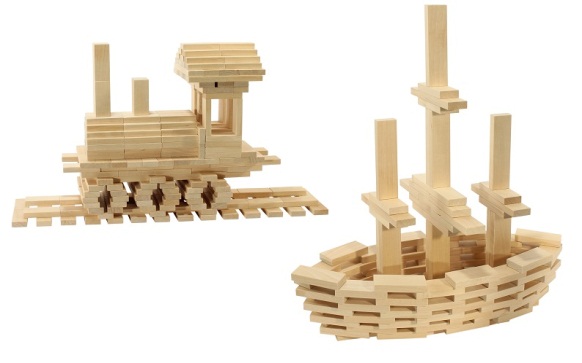 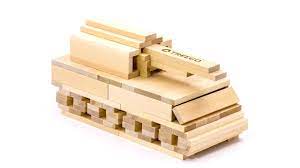 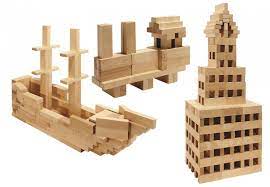 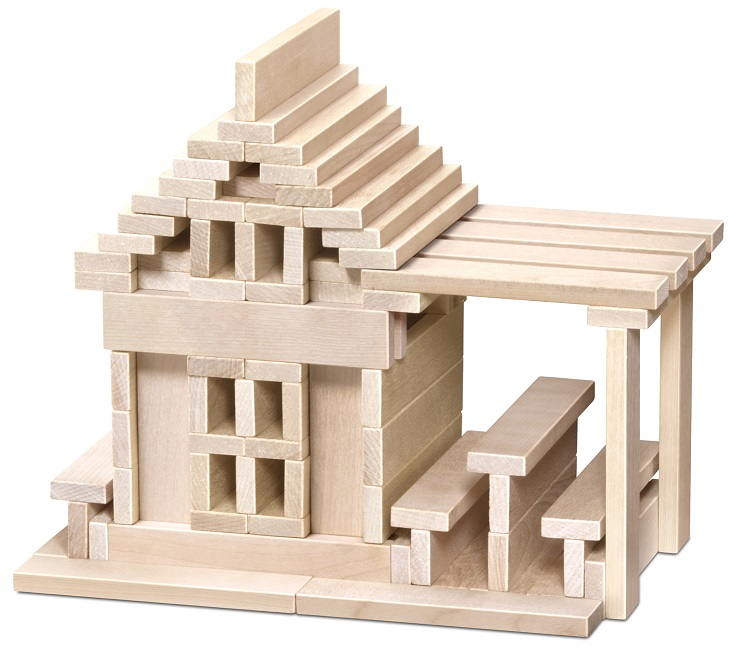 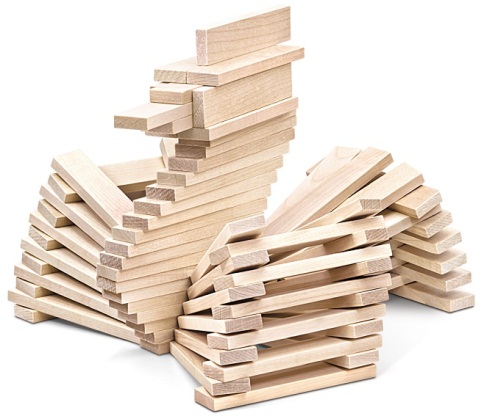 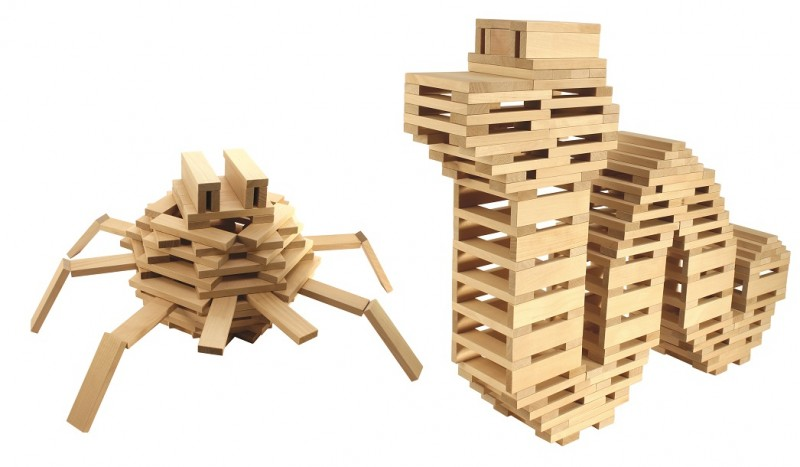 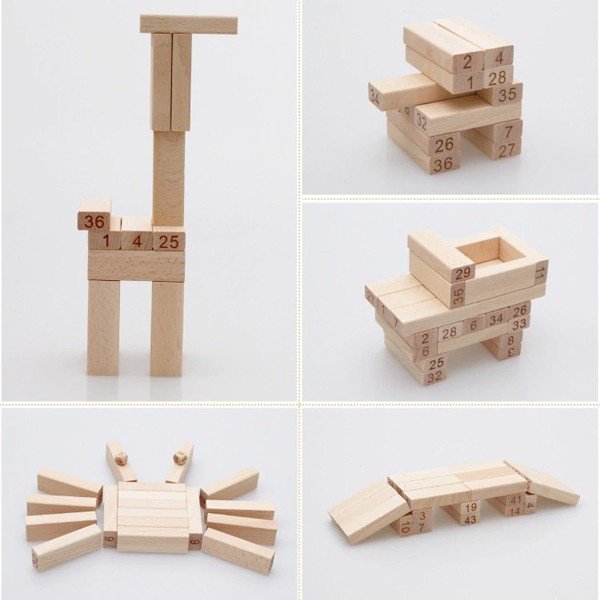 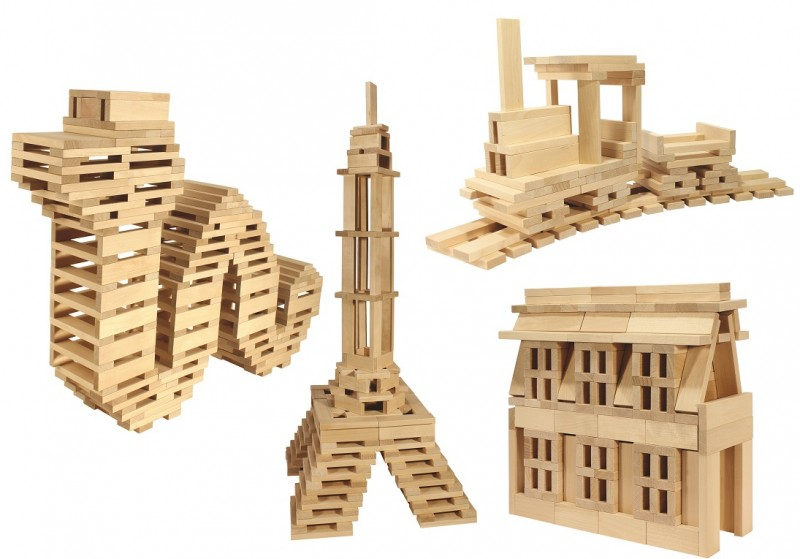 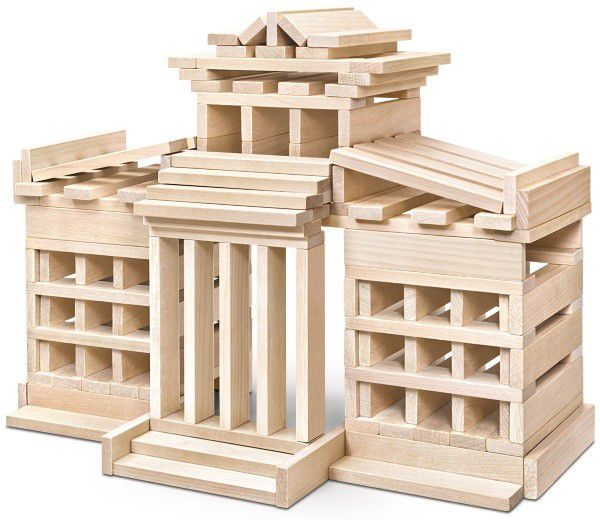 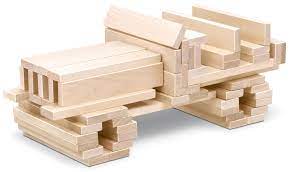 